13η ΠΡΟΣΚΛΗΣΗ ΣΥΓΚΛΗΣΗΣ ΟΙΚΟΝΟΜΙΚΗΣ ΕΠΙΤΡΟΠΗΣΚαλείστε να προσέλθετε σε τακτική συνεδρίαση της Οικονομικής Επιτροπής, η οποία  θα πραγματοποιηθεί με τηλεδιάσκεψη μέσω "Cisco Webex", σύμφωνα με το άρθρο 10 της από 11/3/2020 Πράξης Νομοθετικού Περιεχομένου  (μέτρα αποφυγής της διάδοσης του Κορωναϊού Covid 19) και τις υπ’ αριθμ. 18318/13-03-2020, 20930/31-03-2020 και 426/13.11.2020 εγκυκλίους του Υπουργείου Εσωτερικών, και θα διεξαχθεί στο Δημοτικό Κατάστημα την 05η του μηνός Μαρτίου έτους 2021, ημέρα Παρασκευή και ώρα 13:00 για την συζήτηση και λήψη αποφάσεων στα παρακάτω θέματα της ημερήσιας διάταξης, σύμφωνα με τις σχετικές διατάξεις του άρθρου 75 Ν.3852/10, όπως αντικαταστάθηκε από το άρθρο 77 του Ν.4555/18 και ισχύει :1. Αποδοχή χρηματοδότησης για την κάλυψη δαπάνης μισθοδοσίας προσωπικού καθαριότητας, με σχέση εργασίας ιδιωτικού δικαίου ορισμένου χρόνου στα Δ.ΙΕΚ και τα ΣΔΕ της επικράτειας2. Τροποποίηση της υπ’αρ. 42/2021 απόφασης οικονομικής επιτροπής περί “Σύσταση παγίας προκαταβολής οικονομικού έτους 2021 για τις Κοινότητες των Δημοτικών Ενοτήτων του Δήμου Τρικκαίων”, ως προς τους Κ.Α. του προϋπολογισμού3. Έγκριση δαπάνης απολογιστικά για την προμήθεια υλικών αντιμετώπισης των εκτάκτων αναγκών πολιτικής προστασίας λόγω της κακοκαιρίας με την επωνυμία ¨ΜΗΔΕΙΑ¨ - Προμήθεια αλατιού αποχιονισμού4. Έγκριση Πρακτικού 5 της Επιτροπής διενέργειας διαγωνισμού – κατακύρωση αποτελέσματος για την «ΠΡΟΜΗΘΕΙΑ ΚΑΙ ΤΟΠΟΘΕΤΗΣΗ ΕΞΟΠΛΙΣΜΟΥ ΤΩΝ ΠΑΙΔΙΚΩΝ ΧΑΡΩΝ ΤΟΥ ΔΗΜΟΥ ΤΡΙΚΚΑΙΩΝ», αριθμ.  Διακήρυξης:  18700/6-7-20205. Έγκριση χορήγησης παράτασης προθεσμίας περαίωσης της σύμβασης: «Ενεργειακή αναβάθμιση  5ου Δημοτικού  Σχολείου Τρικάλων»6. Έγκριση 4ου Ανακεφαλαιωτικού Πίνακα Εργασιών (Α.Π.Ε.) του έργου «ΑΣΦΑΛΤΟΣΤΡΩΣΕΙΣ Α' ΚΑΙ Β' ΤΟΜΕΑ 2018-2019»7. Έγκριση Σ.Α.Υ. – Φ.Α.Υ. του έργου: «ΑΠΟΚΑΤΑΣΤΑΣΗ ΖΗΜΙΩΝ ΔΗΜΟΥ ΤΡΙΚΚΑΙΩΝ ΤΗΣ ΠΕΡΙΦΕΡΕΙΑΚΗΣ ΕΝΟΤΗΤΑΣ ΤΡΙΚΑΛΩΝ ΠΟΥ ΕΠΛΗΓΗ ΑΠΟ ΤΗ ΦΥΣΙΚΗ ΚΑΤΑΣΤΡΟΦΗ ΤΗΣ 18ΗΣ ΚΑΙ 19ΗΣ ΣΕΠΤΕΜΒΡΙΟΥ 2020  ΥΠΟΕΡΓΟ 1: ΑΝΤΙΠΛΗΜΜΥΡΙΚΗ ΠΡΟΣΤΑΣΙΑ – ΚΑΘΑΡΙΣΜΟΣ ΚΟΙΤΗΣ ΣΤΟΝ ΛΗΘΑΙΟ ΠΟΤΑΜΟ»8. Έγκριση Σ.Α.Υ. – Φ.Α.Υ. του έργου: «ΑΠΟΚΑΤΑΣΤΑΣΗ ΖΗΜΙΩΝ ΔΗΜΟΥ ΤΡΙΚΚΑΙΩΝ ΤΗΣ ΠΕΡΙΦΕΡΕΙΑΚΗΣ ΕΝΟΤΗΤΑΣ ΤΡΙΚΑΛΩΝ ΠΟΥ ΕΠΛΗΓΗ ΑΠΟ ΤΗ ΦΥΣΙΚΗ ΚΑΤΑΣΤΡΟΦΗ ΤΗΣ 18ΗΣ ΚΑΙ 19ΗΣ ΣΕΠΤΕΜΒΡΙΟΥ 2020  ΥΠΟΕΡΓΟ 2: ΑΝΤΙΠΛΗΜΜΥΡΙΚΗ ΠΡΟΣΤΑΣΙΑ – ΚΑΘΑΡΙΣΜΟΣ ΚΟΙΤΗΣ ΣΤΟΝ ΑΓΙΑΜΟΝΙΩΤΗ ΠΟΤΑΜΟ»9. Έγκριση των Σ.Α.Υ. – Φ.Α.Υ.  του έργου:   «ΕΝΕΡΓΕΙΑΚΗ ΑΝΑΒΑΘΜΙΣΗ ΚΤΗΡΙΟΥ ΕΠΙΜΕΛΗΤΗΡΙΟΥ ΤΡΙΚΑΛΩΝ, ΥΠΟΕΡΓΟ 1: ΑΝΑΒΑΘΜΙΣΗ ΚΤΗΡΙΟΥ ΕΠΙΜΕΛΗΤΗΡΙΟΥ ΤΡΙΚΑΛΩΝ»10. Έγκριση της απόφασης του Δ.Σ. του ΚΕΝΤΡΟ ΕΡΕΥΝΑΣ-ΜΟΥΣΕΙΟ ΤΣΙΤΣΑΝΗ», σχετική με την  έγκριση προϋπολογισμού   του ΝΠΔΔ - «ΚΕΝΤΡΟ ΕΡΕΥΝΑΣ- ΜΟΥΣΕΙΟ ΤΣΙΤΣΑΝΗ» έτους 202111. Έγκριση της απόφασης του Δ.Σ. του ΚΕΝΤΡΟ ΕΡΕΥΝΑΣ-ΜΟΥΣΕΙΟ ΤΣΙΤΣΑΝΗ» , σχετική με την  έγκριση πίνακα στοχοθεσίας  του ΝΠΔΔ - «ΚΕΝΤΡΟ ΕΡΕΥΝΑΣ- ΜΟΥΣΕΙΟ ΤΣΙΤΣΑΝΗ» έτους 202112. Λήψη απόφασης για καταβολή δικαστικής δαπάνης επί της αριθμ. πρωτ. 4410/17-2-2021 (535/2018) αποφάσεως του Μονομελούς Εφετείου Λάρισας13. Έγκριση άσκησης, κατάθεσης και συζήτησης κλήσης για επαναφορά συζήτησης της από 20.12.2012 και με αριθμ. εκθ.κατ. 63/26.2.2013 αγωγής ενώπιον του Μονομελούς Πρωτοδικείου Τρικάλων της Ο.Ε με την επωνυμία  « ΑΘΑΝΑΣΙΟΣ ΣΟΥΛΕΜΕΤΣΗΣ – ΓΕΩΡΓΙΟΣ ΜΗΤΣΙΟΥΛΗΣ Ο.Ε », και της από 4.4.2017 και με αριθμ. Εκθ. κατ. 37/5.4.2017 ανακοίνωσης δίκης – προσεπίκληση σε αναγκαστική παρέμβαση – παρεμπίπτουσα αγωγή αποζημίωσηςΠίνακας Αποδεκτών	ΚΟΙΝΟΠΟΙΗΣΗ	ΤΑΚΤΙΚΑ ΜΕΛΗ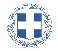 ΕΛΛΗΝΙΚΗ ΔΗΜΟΚΡΑΤΙΑ
ΝΟΜΟΣ ΤΡΙΚΑΛΩΝΔΗΜΟΣ ΤΡΙΚΚΑΙΩΝΔ/ΝΣΗ ΔΙΟΙΚΗΤΙΚΩΝ ΥΠΗΡΕΣΙΩΝΤΜΗΜΑ ΔΙΟΙΚΗΤΙΚΗΣ ΥΠΟΣΤΗΡΙΞΗΣΓραμματεία Οικονομικής ΕπιτροπήςΤρίκαλα, 26 Φεβρουαρίου 2021
Αριθ. Πρωτ. : 5499ΠΡΟΣ :  1.Τα μέλη της ΟικονομικήςΕπιτροπής (Πίνακας Αποδεκτών)(σε περίπτωση κωλύματος παρακαλείσθε να ενημερώσετε τον αναπληρωτή σας).Ο Πρόεδρος της Οικονομικής ΕπιτροπήςΔημήτριος ΒασταρούχαςΑντιδήμαρχος Λεβέντη – Καρά Ευθυμία Οικονόμου Ιωάννης Κωτούλας Ιωάννης Παζαϊτης Δημήτριος Αλέστα Σοφία Παππάς Απόστολος Βότσιου – Μακρή Παρασκευή Καϊκης ΓεώργιοςΔήμαρχος & μέλη Εκτελεστικής ΕπιτροπήςΓενικός Γραμματέας  Δ.ΤρικκαίωνΑναπληρωματικά μέλη Ο.Ε. 